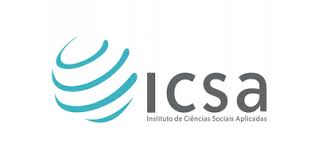 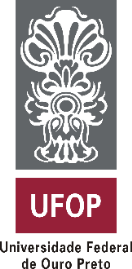 UNIVERSIDADE FEDERAL DE OURO PRETOINSTITUTO DE CIÊNCIAS SOCIAIS APLICADASDEPARTAMENTO DE CIÊNCIAS ADMINISTRATIVASCURSO DE ADMINISTRAÇÃO APOSTILA CAD084 – METODOLOGIA DA PESQUISA EM ADMINISTRAÇÃOProfa. Dra. Carolina Machado SaraivaMariana2019INTRODUÇÃOApresentação do trabalho de forma sintética e objetiva, identificando problema que o autor deseja pesquisar ou pesquisou, os objetivos geral e específicos, sua justificativa e caracterização da empresa ou setor em que o TCC for desenvolvido.Problema de Pesquisa: O problema deve ser contextualizado, explicitando-se a necessidade de desenvolvimento da pesquisa proposta ou realizada. Após a contextualização, elabora-se uma pergunta de pesquisa que tem que ser relevante e específica, justificando a necessidade de realização de uma pesquisa de campo;Objetivo Geral: é a expressão do problema de pesquisa, porém na forma afirmativa, iniciando-se com um verbo no infinitivo; Objetivos Específicos: Os objetivos específicos representam um etapa do processo da pesquisa proposta ou realizada. Eles devem iniciar com um verbo no infinitivo. O TCC deve conter de 2 a 4 objetivos específicos. Eles são apresentados em forma de itens;Justificativa: descrição da relevância da pesquisa proposta ou realizada nas dimensões social (sociedade em geral, comunidades, funcionários e/ou clientes), profissional (para a empresa ou setor) e acadêmica (para o campo científico, alunos de graduação ou pós-graduação);Caracterização da Empresa: apresentação da organização ou setor no qual a pesquisa será ou foi realizada. Essa apresentação deve ser feita priorizando-se os aspectos da organização relacionados com o tema e o problema de pesquisa do autor.REVISÃO DE LITERATURADescrição de estudos já realizados sobre o tema do TCC. O referencial teórico começa com um texto apresentação (após o título), em que o autor explica brevemente quais os temas serão abordados e em qual ordem eles serão apresentados no corpo do texto. Os temas definidos serão apresentados em sub-itens e devem abranger o escopo do TCC. O texto deve ser conciso e bem redigido, as citações devem ser corretamente feitas (conforme regras contidas neste manual). Não serão aceitos trabalhos que contenham falhas nas citações, que podem caracterizá-lo como plágio. Cópias indevidas e apropriações de idéias alheias é crime. Na UFOP, uma vez identificado o plágio, o trabalho é automaticamente reprovado.DESCRIÇÃO DA METODOLOGIADescrição dos procedimentos científicos previstos ou utilizados na pesquisa de campo. Os itens que devem ser descritos são:Tipo de Pesquisa: especificação do tipo de pesquisa quanto aos fins e quanto aos meiosUniverso da Pesquisa: especificação da unidade (pessoas, máquinas, empresas, etc) que compõe o universo da pesquisa. Deve ser discriminado o número que totaliza o universo da pesquisa;Técnicas de Amostragem: definição da técnica de amostragem utilizada (probabilística – simples, por quotas - ou não-probabilística – por conveniência ou por julgamento). O autor deve definir a composição da amostragem, discriminando o número de elementos pesquisados, para cada tipo.Seleção dos Sujeitos: definição de como os sujeitos da pesquisa (pessoas, máquinas, postos de trabalho, etc.) serão selecionados para estudo (no local de trabalho, em casa, etc);Instrumento de Coleta de Dados: discriminação do instrumento de coleta de dados (entrevista, questionário, etc) utilizado na pesquisa, justificando-se adequadamente esta escolha metodológica;Resultados da Pesquisa: especificação de como os dados coletado serão analisados (quantitativa e/ou qualitativamente) e de qual técnica de análise será utilizada (análise de discurso, análise de conteúdo, estatística descritiva, etc);Limitações da Pesquisa: discriminação das limitações da metodologia desenvolvida na pesquisa de campo;Podem-se utilizar manuais de metodologia para estudo e citação de cada item. Os manuais sugeridos são: Gil (1991), Salomon (2000) e Vergara (2004). Na elaboração do projeto o tempo verbal utilizados na metodologia deve ser o futuro, já que está sendo feito um planejamento de pesquisa de campo. Já no relatório, o tempo verbal deve ser o passado, pois a pesquisa de campo já foi realizada.APRESENTAÇÃO E DISCUSSÃO DOS RESULTADOSClassificação, descrição e análise dos dados coletados, de forma a responder o problema de pesquisa proposto e alcançar os objetivos específicos Nesta análise, deve-se fazer uso do referencial teórico para contrapor aos dados buscados na realidade.CONSIDERAÇÕES FINAISAssim como na introdução, nas conclusões o autor deve fazer um resumo de todo o trabalho realizado. Abaixo seguem algumas questões orientadoras para a redação de um bom texto:É feito um breve resumo de todo o trabalho, descrevendo o problema de pesquisa, objetivos específicos, referencial teórico, metodologia e descrição da empresa/setor pesquisada?São resumidos os principais resultados da pesquisa de campo?É elaborado um quadro ou lista das principais sugestões para a empresa/setor pesquisado?São descritas as limitações da pesquisa (TCC) realizada?São apontados estudos futuros, que podem se desenvolver a partir do estudo de campo desenvolvido?REFERÊNCIASÉ a lista de materiais bibliográficos citados pelo autor no corpo do texto. As referencias devem ser listadas em ordem alfabética do último sobrenome do autor (Apêndice 11). O espaçamento entre linhas é simples e entre parágrafos é duplo. As referencias devem seguis as normas contidas neste manual.Anexos (se for o caso)Elemento pós-textual que se constitui em documentos e textos existentes, que servem de comprovação para a argumentação do texto.Apêndices (se for o caso)Elemento pós-textual que se constitui em documentos e textos elaborados pelo autor, que servem de comprovação para a argumentação do texto.NORMAS BÁSICAS DE FORMATAÇÃO DE TRABALHOS ACADÊMICOSTamanho do papel: A4;Margens: superior (3 cm), esquerda (3 cm), inferior (2 cm) e direita (2 cm);Espaçamento entre linhas: 1,5;Fonte: Times New Roman, tamanho 12;Alinhamento: justificado no texto, centralizado no título, e à esquerda para as seções do trabalhoMaiores informações podem ser encontradas em http://www.sisbin.ufop.br/download/guia.pdf